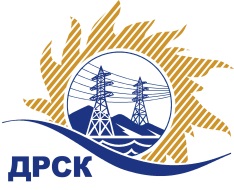 Акционерное Общество«Дальневосточная распределительная сетевая  компания»ПРОТОКОЛ № 289/МЭ-ВП по выбору победителя открытого электронного запроса предложений на право заключения договора: «Масла и смазки для автомобильной и спецтехники для нужд филиала АО «ДРСК» «Приморские электрические сети» (закупка 343 лот № 2, раздела 4.2 ГКПЗ 2018 г.).   ЕИС № 31806061532Форма голосования членов Закупочной комиссии: очно-заочная.ПРИСУТСТВОВАЛИ: 8 членов постоянно действующей Закупочной комиссии АО «ДРСК»  1-го уровня.ВОПРОСЫ, ВЫНОСИМЫЕ НА РАССМОТРЕНИЕ ЗАКУПОЧНОЙ КОМИССИИ: Об утверждении результатов процедуры переторжки.Об итоговой ранжировке заявок.О выборе победителя запроса предложений.РЕШИЛИ:По вопросу № 1Признать процедуру переторжки состоявшейсяУтвердить окончательные цены заявок участниковПо вопросу № 2Утвердить итоговую ранжировку заявокПо вопросу № 3 Признать победителем запроса предложений на право заключения договора: 
ЛОТ № 2_«Масла и смазки для автомобильной и спецтехники для нужд филиала АО «ДРСК» «Приморские электрические сети» участника, занявшего первое место в итоговой ранжировке по степени предпочтительности для заказчика: ООО "ИМПОРТ ЛУБРИКАНТС"  ( 680001, г. Хабаровск, ул. Менделеева, д.1А, лит. Э, каб.1) на условиях: стоимость предложения 3 365 563,52руб. без НДС (цена с НДС: 3 971 363,81  руб.) Условия оплаты: в течение 30 (тридцати) календарных дней с даты  подписания товарной накладной формы (ТОРГ-12), на основании счета, выставленного поставщиком. Срок поставки: по - квартально (1 квартал – до 30 марта 2018г., 2 квартал – до 30 апреля 2018г., 3 квартал – до 31 июля 2018г., 4 квартал – до 31 октября 2018г..  .  Гарантийный срок:  12 месяцев. Секретарь Закупочной комиссии 1 уровня  		                                                                                    М.Г. ЕлисееваТерешкина Г.М.(416-2) 397-260г.  Благовещенск« 05 » марта 2018г.№п/пНаименование Участника закупки и место нахожденияЦена заявки до переторжки, руб. без НДС.Улучшенная цена заявки после переторжки без НДС, руб.1ООО "ИМПОРТ ЛУБРИКАНТС" 
ИНН/КПП 2724161327/272401001 
ОГРН 11227240018173 759 219.503 365 563,522ИП Мельников Николай Николаевич 
ИНН/КПП 280128030492/ 
ОГРН 3042801281000663 778 948.433 378 127,01Место в итоговой ранжировкеНаименование участника и его адресСтрана происхожденияУлучшенная цена заявки после переторжки без НДС, руб.Применение приоритета в соответствии с 925-ППБалл предпочтительности1 местоООО "ИМПОРТ ЛУБРИКАНТС" 
ИНН/КПП 2724161327/272401001 
ОГРН 1122724001817РФ, иностр3 365 563,52нет1,3842 местоИП Мельников Николай Николаевич 
ИНН/КПП 280128030492/ 
ОГРН 304280128100066РФ, иностр3 378 127,01нет1,370